OVERDOSE EMERGENCY RESPONSE CENTRE	Stream 2: Community Overdose Crisis Innovation GrantGuidelines and ApplicationTimelineApplications open: June 4, 2018Applications close: July 13, 2018Grants awarded: September 2018All proposed project activities should be completed and funding spent by August 31, 2019.OverviewThe Community Action Initiative (CAI), in partnership with the Ministry of Mental Health and Addictions (MMHA), and the Overdose Emergency Response Centre (OERC), has funding available for Community Overdose Crisis Innovation Grants.Grants are available for initiatives aligned with the OERC’s Comprehensive Package of Interventions (see Appendix A). Community Overdose Crisis Innovation Grants will be one-time-only and action oriented in nature and can be awarded as one or multiple linked initiatives to one or multiple organizations, with applicants to identify one lead financial organisation to host the funds. Community Overdose Crisis Innovation Grants are one-time funds that are available to communities that are not developing a CAT. However, communities with a CAT are not precluded from applying for this second stream of funding.Maximum funding for this grant program is $75,000 per applicant. Purpose of the Community Overdose Crisis Innovation GrantThe purpose of the Community Overdose Crisis Innovation Grant is to support overdose prevention and response efforts that are community directed and led to address local needs, with an emphasis on actions to reach people using substances alone. The Community Overdose Crisis Innovation Grant also aims to support communities to develop collaborative partnerships to provide focused, action-oriented strategies tailored to local community needs to address the overdose crisis.Proposals should demonstrate alignment with one or more components of the Comprehensive Package of Interventions (see Appendix A). Rationale A comprehensive response to the overdose crisis is required to address the ongoing Public Health Emergency. The funding is intended to facilitate innovative and collaborative overdose response efforts among community agencies and across sectors. This recognizes that community collaboration will play a crucial role in targeting local resources where they are needed most on the ground in communities. Communities have an invaluable role in saving lives, strengthening local partnerships and connecting people to treatment and recovery.Across British Columbia, 91% of overdose deaths occur inside, with 62% of fatalities located in private residences. These trends indicate an urgent need to prioritize strategies that reach people using substances alone through collective actions to increase access to services and to create supportive environments.Applicants should involve diverse partners engaged in local overdose response efforts including; First Nations, Métis and Urban Indigenous communities, municipalities, first responders, community organizations and local not-for-profits, people and families with lived experience (including organizations of people who use drugs), businesses, local provincial government offices (i.e. housing, social development, education), and divisions of family practice. FundingAgencies can apply for grants up to $75,000. Applications will be reviewed using the Community Overdose Crisis Innovation Grant Criteria in Appendix B.Eligible ApplicantsApplicants must identify a lead financial agency responsible for management of the grant funds. Lead financial agencies need to have a Canadian Revenue Agency (CRA) number or BC Society Registration.The organization must be a non-government, not-for-profit, community-based, or a First Nations, Métis or Indigenous-mandated organization, or municipality in British Columbia. Non-government, not-for-profit, community-based organizations must provide proof of society registration or charitable status as part of the application.For-profit businesses, research institutions, health authorities and primary care providers are not eligible to apply for this grant but may be members of an applicant’s Project Team.Initiatives must be one-time-only in nature and intent and must be completed, with all funds spent by August 31, 2019. Agencies who are addressing the overdose crisis from communities across B.C. can apply for a Community Overdose Crisis Innovation Grant. Agencies and coalitions within communities that have an Overdose Emergency Community Action Team (CAT) are eligible to apply for this grant, but funding decisions will take into account equitable distribution of resources across regions affected by the overdose crisis.Applications should:Be community led and directed. Demonstrate alignment with one or more components of the Comprehensive Package of Interventions (see Appendix A).  Initiatives that demonstrate integration of a number of interventions from the comprehensive package will be considered favourably.Collaborate across sectors (e.g. First Nations communities, municipalities, first responders, front-line community agencies, people and families with lived experience, drug user groups, businesses, local provincial government offices (e.g. housing, social development, education). Equity in geographic diversity is a key value in determining successful applicants. Applications that demonstrate collaboration across local community partners, Health Authority and/or local government will be viewed favourably.Applicants are required to demonstrate quality of collaboration, either with existing partners or demonstrate intent to develop new partnerships.  Demonstrate alignment of proposal with overdose data.Include overdose response strategies to reach people using substances alone, wherever possible.Demonstrate cultural humility towards, and safety for, First Nations, Métis and Urban Indigenous Peoples. Empower and engage peers and people with lived experience in active and meaningful roles.Eligible ExpensesProposed projects can be used to build a Project Team and/ or to develop a comprehensive community overdose response plan. For example, build a Project Team by hiring a project coordinator; hire a peer coordinator to engage people with lived experience; provide honoraria for Elders; minimize transportation barriers for those who have to travel (e.g. off reserve).  One-time-only program enhancements/expansions, pilot initiatives, planning, and/or capacity building initiatives. Proposed projects can strengthen, expand, or make more effective existing programs identified by a Project Team. For example, funds can be used to create new components of an existing program; provide cultural safety training to staff; formalize the role of peers within an organization.Research and evaluation costs.Salary or honorarium for activities within eligible expenses listed above.Expenses must be reasonable in relation to proposed activities and budget estimates well supported.In the event of a large project that may have co-funding, we require a clear financial delineation of the different grants and/or funding that will be contributing to the project.Ineligible ExpensesFunding existing programming costs (i.e. funding salaries or operational costs to maintain status quo of current programs). Needs assessments or gap analyses.Project expenses that have been incurred prior to term of the grant (September 2018).Large capital or public infrastructure projects (e.g. healthcare facilities).How to applyCompletion of Local Action Grant Application, signed and saved in PDF format, emailed or sent to CAI (contact details provided below) by July 13, 2018.Electronic application template will be available online at http://www.communityactioninitiative.ca/grants-and-training/oerc-cai-grant/stream-2​ on June 4, 2018.Letters of Support from your Project Team will be an asset but is not required. Letters of Support must indicate the role of Project Team partners in the proposed initiative. Contact CAI Tel. 604.638.1172, Ext. 122Email: nahmadi@communityactioninitiative.caMailing address:Community Action InitiativeCAI Project Manager 1183 Melville StreetVancouver, BCV6E 2X5 After you applyProject Manager (s) will notify shortlisted applicants within 2 weeks of closing date (July 13, 2018).Final application is reviewed by a review committee that includes representatives from the OERC, CAI, Regional Health Authorities, and the First Nations Health Authority. Proposals will be assessed on strength of Project Team, and fulfilment of funding criteria. All applicants will be notified of results. Successful applicants will be notified of amount awarded.Successful applicants must have their lead financial agency sign a Contribution Agreement for grant funds to be released.PaymentWill be released to lead financial agency within 2 weeks of the awarding of the grant.Will be divided into three installments; the first installment will be issued on signing the Contribution Agreement (70% of total budget); the second installment issued on receipt of a mid-point report (15% of total budget) and the final installment issued on receipt of a final report (15% of total budget).Reporting requirementsDetails of Community Overdose Crisis Innovation Grant reporting requirements will be shared with successful applicants.Community Overdose Crisis Innovation Grant - Application FormLead Financial AgencyPlease list the members of your Project Team, and briefly describe their roles/contributions within the Team:In thinking about the top-two key partners you will primarily be working with, please expand on their role in this project.Project Information and Alignment with Comprehensive Package of Interventions Proposal Please briefly describe the main goals of your project. Relate these goals directly to the comprehensive package of interventions (Appendix A). If funded, how will you know that your project has been a success? Note: Indicators need to be aligned with the comprehensive package outcomes.  Please summarize your project’s main actions. If you are proposing a project that includes multiple small projects, please list each project and summarize their main activities.  (Max. 100 words)What is your working project plan throughout the term of the grant? Identify your projects major project milestones and the anticipated timeframe in the table below.  Describe how your project connects to overdose data, including local data. (Max 100 words)
For example, use local health services delivery area, township or health authority data in the BC Coroners Service Illicit Drug Overdose Deaths to show how your project aligns with overdose data specific to your community or region. The following resources may provide data relevant to your proposal:https://www2.gov.bc.ca/gov/content/safety/public-safety/death-investigation/statistical-reports http://www.bccdc.ca/health-professionals/clinical-resources/harm-reduction/overdose-data-reports If applicable to your proposal, describe how your project includes strategies to reach people using substances alone. (Max. 100 words)Describe how you will include people with lived experience and their families in your project. (Max. 100 words)Describe how your project demonstrates principals of cultural safety and humility. For example, how are you ensuring First Nations, Métis, and/or Urban Indigenous people are being engaged?  (Max. 100 words)?What barriers or risks do you anticipate running into as you implement this project/community action plan? What would their impact be on your project? (Max. 50 words)What contingencies have you considered or built into your project/ plan to prepare for these risks or barriers? (Max. 50 words)If you plan on the project continuing, please detail any plans for its continuation beyond this one-time-only funding. (Max. 50 words)Budget EstimateApplicants must include a breakdown of anticipated costs with clear rationale for each area. Please include additional lines or attach separate sheet as needed.*Note: Honorarium and recipient names, signatures, and amounts must be reported at completion of project. Are you requesting that CAI/OERC to fund 100% of your proposal?  Yes      NoIf no, please identify other funders who may also be funding your proposal, and the project components their funds will be applied towards.SignaturesPermission to cite portions of your application DeclarationI attest that the information provided in this application is true, accurate and complete to the best of my knowledge.Financial Lead AgencyMembers of Project TeamPlease attach any letters of support from your Project Team partners.Thank you for applying. Appendix A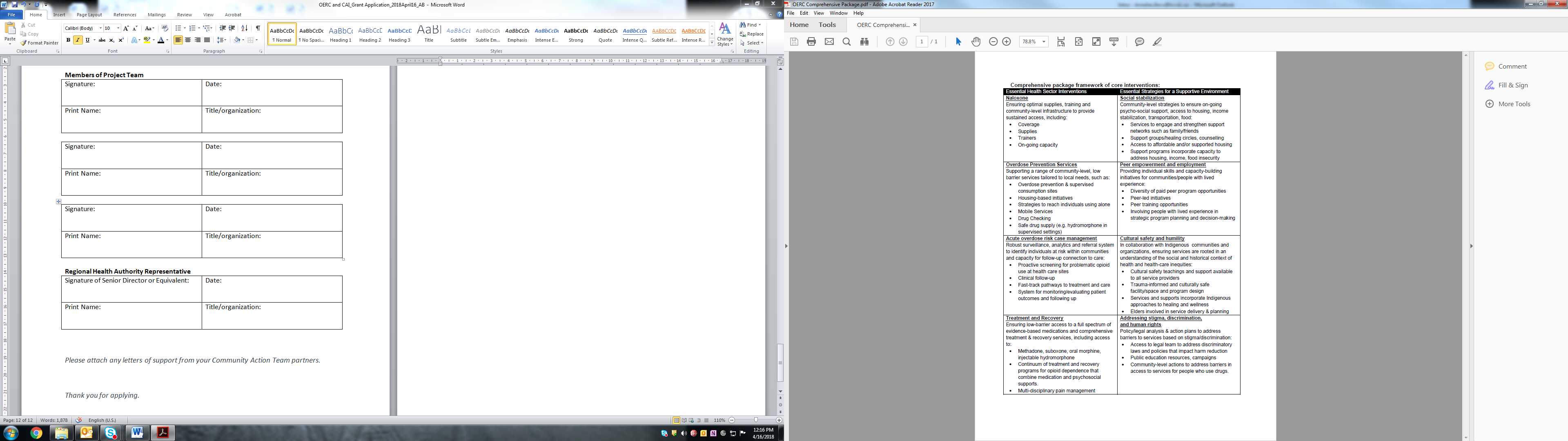 Appendix BApplicant’s Municipality: Prepared by (Name/Title/Organization):  Prepared by (Name/Title/Organization):  Date:We require a financial lead agency to take responsibility for managing the funds, and to initially receive the funds. The lead financial agency is responsible for providing a financial report at completion of the term of the grant, as well as tracking the use of grant funds throughout the project.We require a financial lead agency to take responsibility for managing the funds, and to initially receive the funds. The lead financial agency is responsible for providing a financial report at completion of the term of the grant, as well as tracking the use of grant funds throughout the project.We require a financial lead agency to take responsibility for managing the funds, and to initially receive the funds. The lead financial agency is responsible for providing a financial report at completion of the term of the grant, as well as tracking the use of grant funds throughout the project.We require a financial lead agency to take responsibility for managing the funds, and to initially receive the funds. The lead financial agency is responsible for providing a financial report at completion of the term of the grant, as well as tracking the use of grant funds throughout the project.Lead Financial Agency Name:Lead Financial Agency Name:Lead Financial Agency Name:Lead Financial Agency Name:Address:Address:Address:Address:City: Province:Province:Postal Code:Telephone:Telephone:Telephone:Telephone:Primary Contact Person:Primary Contact Person:Primary Contact Person:Primary Contact Person:Telephone:Telephone:Email:Email:CRA or BC society registration #CRA or BC society registration #CRA or BC society registration #CRA or BC society registration #First Nations, Métis or Indigenous mandated organization                        Yes      NoFirst Nations, Métis or Indigenous mandated organization                        Yes      NoFirst Nations, Métis or Indigenous mandated organization                        Yes      NoFirst Nations, Métis or Indigenous mandated organization                        Yes      NoTeam Member nameTeam Member typeRole/Responsibility (Max. 25 words) Primary contact personOrganization XXDrug user groupGive feedback on our planJane JohnsRole of partner #1 (Max. 100 words) Role of partner #2 (Max. 100 words)What is the primary nature of your project/plan? One-time-only program enhancement or expansion One-time-only initiative One-time-only pilot initiative  One-time-only program research/planning One-time-only capacity building Which of the Essential Health Sector InterventionsFunding Priority Areas does your initiative address directly or support indirectly?  Naloxone Overdose Prevention Services Treatment and Recovery  Acute overdose risk case management Which of the Essential Strategies for a Supportive Environment Funding Priority Areas does your initiative address directly or support indirectly? Cultural safety and humility Social stabilization  Peer empowerment and employment  Addressing stigma discrimination and human rights Main Goal/Objective 
(Max. 50 words per entry)Intended Outcome(Based on Comprehensive package)(Max. 50 words per entry)TimelineProject Milestones (0-5 Months) (Max. 50 words per entry)Milestone 1: Milestone 2: Milestone 3: Milestone 4:TimelineProject Milestones (6-12 Months) (Max. 50 words per entry)Milestone 5: Milestone 6: Milestone 7: Milestone 8: Budget Items(Items below are just a guide)Total Funding Requested from CAIAdditional InformationPersonnel ExpensesProject Coordinator/ManagerPeer CoordinatorHonorariums (e.g. for Indigenous Elders)Contracted services (consultants):Meeting/Communication ExpensesTravel/Transportation ExpensesTraining ExpensesResearch/Evaluation ExpensesAdministrative Expenses (Maximum: 10%)SuppliesOther ExpensesPublicity/Promotional MaterialsTotal  Potential or current funder/grantProject Component(s)With your consent, CAI and/or OERC may refer to portions of your application for quality improvement, research, or advocacy purposes. Confidentiality will be respected, and no identifying information will be used without your permission.  With your consent, CAI and/or OERC may refer to portions of your application for quality improvement, research, or advocacy purposes. Confidentiality will be respected, and no identifying information will be used without your permission.  Do you consent to CAI referring to portions of your application for quality improvement, research, or advocacy purposes?   Yes    NoSignature of Executive Director or Equivalent:Date:Print Name:Title/organization:Signature:Date:Print Name:Title/organization:Signature:Date:Print Name:Title/organization:Signature:Date:Print Name:Title/organization:Criteria Very poor0Poor1Good2Very good3Proposed Action(s)Proposed Action(s)Proposed Action(s)Proposed Action(s)Proposed Action(s)Alignment with the Comprehensive Package of Interventions (see appendix A)No action(s) aligned with any components of the Comprehensive Package of Interventionsn/an/aAll action(s) aligned with one or more components of the Comprehensive Package of InterventionsEvidence-informedProposal clearly aligns with overdose data No action(s) aligned with overdose data Few action(s) aligned with overdose data Some action(s) aligned with overdose data All/most action(s) aligned with overdose data Strategies to reach people using substances aloneNo action(s) aimed at reaching people who are using substances alone Few action(s) aimed at reaching people who are using substances aloneSome action(s) aimed at reaching people who are using substances aloneAll/most action(s) aimed at reaching people who are using substances aloneMeaningful inclusion of people with lived experience and their familiesNo inclusion of people with lived experience Meaningful inclusion of people with lived experience is mentionedMeaningful inclusion of people with lived experience is integrated into some parts of the proposalMeaningful inclusion of people with lived experience fully integrated into the proposalCultural safety and humility No demonstration of how cultural humility is integrated into the projectLimited demonstration of how cultural humility is integrated into the projectSome demonstration of how cultural humility is integrated into the projectFull demonstration of how cultural humility is integrated into the projectCollaboration and partnershipCollaboration/partnership across community partners, health authority and/or local governmentProposed project is completed in isolation with no partnership/ collaboration Proposed project is somewhat completed in isolation with minimal partnership/collaborationProposed project is somewhat completed in collaboration/partnershipProposed project is completed in collaboration/partnershipQualificationsQualificationsQualificationsQualificationsQualificationsImplementation StrategyImplementation strategy is unrealisticImplementation strategy is somewhat unrealisticImplementation strategy is somewhat realisticImplementation strategy is realistic Financial Financial Financial Financial Financial BudgetBudget does not match implementation strategy and is not viableBudget may match implementation strategy and may be viable, but major concerns existBudget matches implementation strategy and viable, but some concerns existBudget is matches implementation strategy and is viable